Муниципальное бюджетное дошкольное образовательное учреждение«Детский сад комбинированного вида № 19 «Рябинка»658204, г. Рубцовск, ул.Комсомольская, 65тел.: (38557) 7-59-69Е-mail: ryabinka.detskiysad19@mail.ruКонсультация для родителей(против жестокого обращения в семье)                                                                        Подготовила: Архипова Н.В.                                                                                                (воспитатель первой кв. категории)Консультация для родителей:  «ПОДЗАТЫЛЬНИКИ»Подзатыльники никогда не оказываются хорошей дисциплинарной мерой. У вас, несомненно, найдутся друзья, которые думают иначе, и вы не раз слышали от них: «Я отшлёпал его как следует, и он перестал это делать». Они, конечно, говорят правду. Вполне возможно, что ребёнок больше никогда не повторит поступок, за который ему влетело. Но знают ли родители, что произошло в мыслях, чувствах и поведении ребёнка, даже если внешне он не изменился? Если отшлепать малыша, да к тому же побольнее, это непременно приведёт к совершенно определенному результату – он быстро научится бояться вовсе не того, что нельзя делать, а ВАС. В самом деле, всегда именно так и происходит. Если шлепки имели успех, значит малыш стал бояться вас. Вы преобразили его поведение, желание заменили страхом, и это самое худшее, что можно сделать для психического здоровья ребёнка.Причина, по которой я говорю вам об этом, заключается в том, что с течением времени становится гораздо легче контролировать желания ребёнка, чем бороться со страхом. Подрастая, человек приобретает умение контролировать, изменять и направлять свои желания. Сама общественная жизнь помогает в этом. Но как бы мы ни научились владеть своим страхом, никто не в силах помочь нам освободиться от него полностью. Страх, к сожалению, очень сильно меняет наш облик: он делает нас робкими, нерешительными, теряющимися, неуверенными в себе и почти начисто лишает жизненного оптимизма.Бить детей плохо ещё и по другой причине. Научившись бояться нас, дети начинают испытывать к нам сначала неприязнь, а затем и ненависть. Если этот конфликт возникает в раннем детстве, ребёнок привыкает ожидать враждебности от всех, кто любит его, и даже воспринимает ненависть как нечто сопутствующее любви. Подобные конфликты, свойственные и взрослым, вносят большое смятение в жизнь детей.Шлепки, как это ни прискорбно, часто вызывают совсем обратный результат, чем тот, которого мы добиваемся: они лишь прочнее закрепляют неверное поведение ребенка и нисколько не меняют его. Ребёнок начинает думать, что стоит, пожалуй, иной раз получить подзатыльник ради удовольствия позлить родителей. Кроме того, он ждёт наказания и хочет получить его просто ради очистки совести. Он знает: за то, что он натворил, нужно расплачиваться. А расплатившись, чувствует себя вновь свободным и начинает опять повторять свои выходки, только теперь уже с большей осмотрительностью, чтобы его не поймали на месте «преступления». Короче, ребёнок удовлетворяет и своё желание сделать что-то недозволенное, и очищает свою совесть.Конечно, всем нам, родителям, и мне в том числе, случалось приходить в такое отчаяние от поведения детей, что хотелось свернуть им шею. Но если уж мы и шлёпаем их «под горячую руку», то надо хотя бы отдавать себе отчёт, что мы делаем это не для исправления ребёнка, а лишь для того, чтобы разрядить свои нервы: дети вывели нас из терпения и мы берем реванш. Все это говорит о том, что мы гораздо хуже владеем собой, нежели добиваемся идеального поведения от детей. Поэтому надо всегда помнить: при всем желании мы никак не можем дать детям больше того, что у нас есть.Разумеется, нетрудно говорить обо всём этом, когда не приходится иметь дело с ребёнком, доводящим нас до отчаяния. Утешимся же сознанием, что шлепки не так уж вредны, если достаются детям нечасто и вознаграждаются нашей любовью в других ситуациях.Однако помните, что:Шлепая ребёнка, вы учите его бояться вас.Поведение ребёнка будет строиться на непредсказуемой основе, а не на понимании и принятии законов морали.Проявляя при детях худшие черты своего характера, вы показываете им плохой пример.Телесные наказания требуют от родителей меньше всего ума и способностей, чем любые другие воспитательные меры.Шлепки могут только утвердить, но не изменить поведение ребёнка.Задача дисциплинарной техники – изменить ЖЕЛАНИЯ ребёнка, а не только его поведение.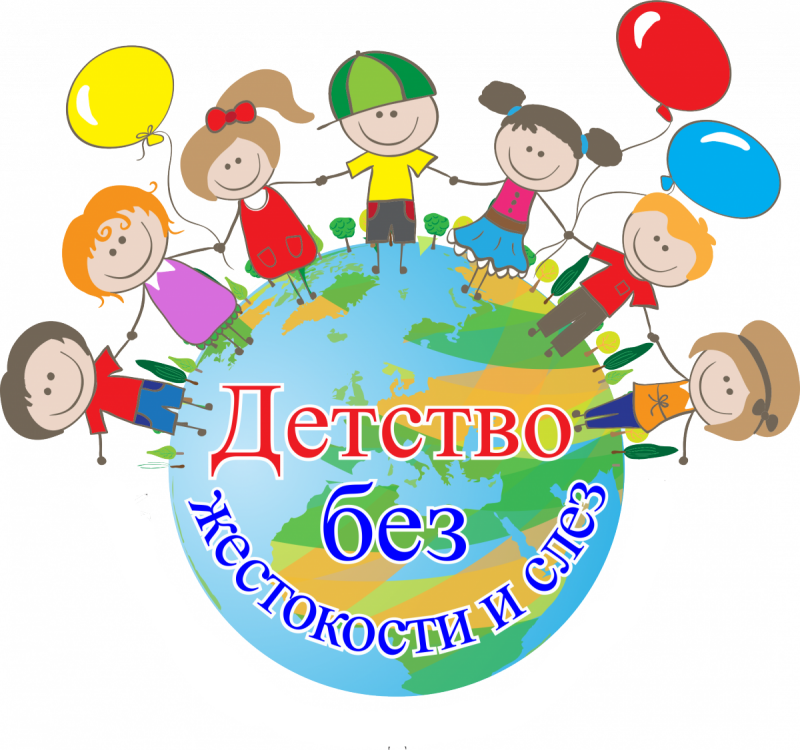 